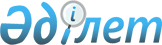 О внесении изменений в решение маслихата от 22 декабря 2008 года № 124 "О районном бюджете Федоровского района на 2009 год"Решение маслихата Федоровского района Костанайской области от 22 апреля 2009 года № 162. Зарегистрировано Управлением юстиции Федоровского района Костанайской области 27 апреля 2009 года № 9-20-148

      Рассмотрев постановление акимата Федоровского района, в соответствии со статьей 109 Бюджетного Кодекса Республики Казахстан, с подпунктом 1) пункта 1 статьи 6 Закона Республики Казахстан "О местном государственном управлении и самоуправлении в Республике Казахстан", Федоровский районный маслихат РЕШИЛ:

      1. Внести следующие изменения в решение маслихата от 22 декабря 2008 года № 124 "О районном бюджете Федоровского района на 2009 год" (номер государственной регистрации 9-20-140, опубликовано в газете "Федоровские новости" от 29 января 2009 года № 5), ранее внесены изменения решением маслихата от 19 января 2009 года № 140 "О внесении изменений в решение маслихата от 22 декабря 2008 года № 124 "О районном бюджете Федоровского района на 2009 год" (номер государственной регистрации 9-20-142, опубликовано в газете "Федоровские новости" от 12 марта 2009 года № 11):

      1. Пункт 1 указанного решения изложить в новой редакции:

      "1. Утвердить районный бюджет Федоровского района на 2009 год согласно приложению 1 в следующих объемах:

      1) доходы – 1597941 тысяча тенге, в том числе по:

      налоговым поступлениям – 381403 тысячи тенге;

      неналоговым поступлениям – 2516 тысяч тенге;

      поступлениям от продажи основного капитала – 2000 тысяч тенге;

      поступлениям официальных трансфертов – 1212022 тысячи тенге;

      2) затраты – 1597941,1 тысячи тенге;

      3) дефицит 0,1 тысячи тенге, который покрывается за счет привлечения свободных остатков, сложившихся на начало финансового года, направленных на финансирование дефицита бюджета".

      2. Приложение 1 к решению от 22 декабря 2008 года № 124 изложить в новой редакции согласно приложению 1 к настоящему решению.

      3. Приложение 4 к решению от 22 декабря 2008 года № 124 изложить в новой редакции согласно приложению 2 к настоящему решению.

      4. Настоящее решение вводится в действие с 1 января 2009 года.      Председатель

      очередной сессии                           А. Сергеев      Секретарь

      районного маслихата                        С. Сералинова

Приложение 1            

к решению маслихата     

от 22 апреля 2009 года  

№ 162                   Районный бюджет

Федоровского района на 2009 год

Приложение 2            

к решению маслихата     

от 22 апреля 2009 года  

№ 162                   Бюджетные программы

районного бюджета на 2009 год
					© 2012. РГП на ПХВ «Институт законодательства и правовой информации Республики Казахстан» Министерства юстиции Республики Казахстан
				КатегорияКатегорияКатегорияКатегорияКатегорияБюджет на 2009 годКлассКлассКлассКлассБюджет на 2009 год   Подкласс   Подкласс   Подкласс   ПодклассБюджет на 2009 год   Специфика   Специфика   СпецификаБюджет на 2009 годНаименованиеБюджет на 2009 годIДоходы1597941100000Налоговые поступления381403101000Подоходный налог на доходы197756101200Индивидуальный подоходный налог197756103000Социальный налог112782103100Социальный налог112782104000Hалоги на собственность58119104100Hалоги на имущество16300104300Земельный налог10498104400Hалог на транспортные средства20586104500Единый земельный налог10735105000Внутренние налоги на товары, работы и услуги11072105200Акцизы2258105300Поступления за использование природных и других ресурсов5500105400Сборы за ведение предпринимательской и профессиональной деятельности3314108000Обязательные платежи, взимаемые за совершение юридически значимых действий и (или) выдачу документов уполномоченными на то государственными органами или должностными лицами1674108100Государственная пошлина167420000Неналоговые поступления2516201000Доходы от государственной собственности1902201500Доходы от аренды имущества,находящегося в государственной собственности1902202000Поступления от реализации товаров (работ, услуг) государственными учреждениями, финансируемыми из государственного бюджета111202100Поступления от реализации товаров (работ, услуг) государственными учреждениями, финансируемыми из государственного бюджета111204000Штрафы, пеня, санкции, взыскания, налагаемые государственными учреждениями, финансируемыми из государственного бюджета, а также содержащимися и финансируемыми из бюджета (сметы расходов) Национального Банка Республики Казахстан3204100Штрафы, пеня, санкции, взыскания, налагаемые государственными учреждениями, финансируемыми из государственного бюджета, а также содержащимися и финансируемыми из бюджета (сметы расходов) Национального Банка Республики Казахстан, за исключением поступлений от организаций нефтяного сектора3206000Прочие неналоговые поступления500206100Прочие неналоговые поступления500300000Поступления от продажи основного капитала2000303000Продажа земли и нематериальных активов2000303100Продажа земли 2000400000Поступления официальных трансфертов1212022402000Трансферты из вышестоящих органов государственного управления1212022402200Трансферты из областного бюджета1212022Функциональная группаФункциональная группаФункциональная группаФункциональная группаФункциональная группаБюджет

на 2009 годФункциональная подгруппаФункциональная подгруппаФункциональная подгруппаФункциональная подгруппаБюджет

на 2009 годАдминистратор бюджетных программАдминистратор бюджетных программАдминистратор бюджетных программБюджет

на 2009 годПрограммаПрограммаБюджет

на 2009 годIIЗатраты1597941,11Государственные услуги общего характера1361951Представительные, исполнительные и другие органы, выполняющие общие функции государственного управления121165112Аппарат маслихата района (города областного значения)8214001Обеспечение деятельности маслихата района (города областного значения)8214122Аппарат акима района (города областного значения)37924001Обеспечение деятельности акима района (города областного значения)37924123Аппарат акима района в городе, города районного значения, поселка, аула (села), аульного (сельского) округа75027001Функционирование аппарата акима района в городе, города районного значения, поселка, аула (села), аульного (сельского) округа750272Финансовая деятельность10310452Отдел финансов района (города областного значения)10310001Обеспечение деятельности отдела финансов9710004Организация работы по выдаче разовых талонов и обеспечение полноты сбора сумм от реализации разовых талонов300011Учет, хранение, оценка и реализация имущества, поступившего в коммунальную собственность3005Планирование и статистическая деятельность4720453Отдел экономики и бюджетного планирования района (города областного значения)4720001Обеспечение деятельности Отдела экономики и бюджетного планирования47202Оборона9681Военные нужды968122Аппарат акима района (города областного значения)968005Мероприятия в рамках исполнения всеобщей воинской обязанности9684Образование7348821Дошкольное воспитание и обучение16550123Аппарат акима района в городе, города районного значения, поселка, аула (села), аульного (сельского) округа16550004Поддержка организаций дошкольного воспитания и обучения165502Начальное, основное среднее и общее среднее образование701434123Аппарат акима района в городе, города районного значения, поселка, аула (села), аульного (сельского) округа4503005Организация бесплатного подвоза учащихся до школы и обратно в аульной (сельской) местности4503464Отдел образования района (города областного значения)696931003Общеобразовательное обучение672880006Дополнительное образование для детей 11336010Внедрение новых технологий обучения в государственной системе образования за счет целевых трансфертов из республиканского бюджета127159Прочие услуги в области образования 16898464Отдел образования района (города областного значения)16898001Обеспечение деятельности отдела образования 9508005Приобретение и доставка учебников, учебно-методических комплексов для государственных учреждений образования района (города районного значения)73906Социальная помощь и социальное обеспечение751662Социальная помощь65410451Отдел занятости и социальных программ района (города областного значения)65410002Программа занятости15708005Государственная адресная социальная помощь2691006Жилищная помощь2708007Социальная помощь отдельным категориям нуждающихся граждан по решениям местных представительных органов7189010Материальное обеспечение детей-инвалидов, воспитывающихся и обучающихся на дому545014Оказание социальной помощи нуждающимся гражданам на дому10425016Государственные пособия на детей до 18 лет23675017Обеспечение нуждающихся инвалидов специальными гигиеническими средствами и предоставление услуг специалистами жестового языка, индивидуальными помощниками в соответствии с индивидуальной программой реабилитации инвалида24699Прочие услуги в области социальной помощи и социального обеспечения9756451Отдел занятости и социальных программ района (города областного значения)9756001Обеспечение деятельности отдела занятости и социальных программ9447011Оплата услуг по зачислению, выплате и доставке пособий и других социальных выплат3097Жилищно-коммунальное хозяйство472462Коммунальное хозяйство22480458Отдел жилищно-коммунального хозяйства, пассажирского транспорта и автомобильных дорог района (города областного значения)22480012Функционирование системы водоснабжения и водоотведения19350026Организация эксплуатации тепловых сетей, находящихся в коммунальной собственности районов (городов областного значения)31303Благоустройство населенных пунктов24766123Аппарат акима района в городе, города районного значения, поселка, аула (села), аульного (сельского) округа24766008Освещение улиц населенных пунктов12246009Обеспечение санитарии населенных пунктов4542010Содержание мест захоронений и погребение безродных197011Благоустройство и озеленение населенных пунктов77818Культура, спорт, туризм и информационное пространство650021Деятельность в области культуры26431455Отдел культуры и развития языков района (города областного значения)26431003Поддержка культурно-досуговой работы 264312Спорт 2455465Отдел физической культуры и спорта района (города областного значения)2455006Проведение спортивных соревнований на районном (города областного значения) уровне980007Подготовка и участие членов сборных команд района (города областного значения) по различным видам спорта на областных спортивных соревнованиях14753Информационное пространство21730455Отдел культуры и развития языков района (города областного значения)19730006Функционирование районных (городских) библиотек19065007Развитие государственного языка и других языков народов Казахстана665456Отдел внутренней политики района (города областного значения)2000002Проведение государственной информационной политики через средства массовой информации20009Прочие услуги по организации культуры, спорта, туризма и информационного пространства14386455Отдел культуры и развития языков района (города областного значения)4713001Обеспечение деятельности отдела культуры и развития языков 4713456Отдел внутренней политики района (города областного значения)5981001Обеспечение деятельности отдела внутренней политики 5446003Реализация региональных программ в сфере молодежной политики535465Отдел физической культуры и спорта района (города областного значения)3692001Обеспечение деятельности отдела физической культуры и спорта369210Сельское, водное, лесное, рыбное хозяйство, особоохраняемые природные территории, охрана окружающей среды и животного мира, земельные отношения435431Сельское хозяйство12967462Отдел сельского хозяйства района (города областного значения)12967001Обеспечение деятельности отдела сельского хозяйства9136099Реализация мер социальной поддержки специалистов социальной сферы сельских населенных пунктов за счет целевого трансферта из республиканского бюджета38312Водное хозяйство18000467Отдел строительства района (города областного значения)18000012Развитие системы водоснабжения180009Прочие услуги в области сельского, водного, лесного, рыбного хозяйства, особоохраняемых природных территорий, охраны окружающей среды и животного мира, земельных отношений5800123Аппарат акима района в городе, города районного значения, поселка, аула (села), аульного (сельского) округа5800019Финансирование приоритетных социальных проектов в поселках, аулах (селах), аульных (сельских) округах в рамках реализации стратегии региональной занятости и переподготовки кадров58006Земельные отношения6776463Отдел земельных отношений района (города областного значения)6776001Обеспечение деятельности отдела земельных отношений677611Промышленность, архитектурная, градостроительная и строительная деятельность67582Архитектурная, градостроительная и строительная деятельность 6758467Отдел строительства района (города областного значения)4156001Обеспечение деятельности отдела строительства4156468Отдел архитектуры и градостроительства района (города областного значения)2602001Обеспечение деятельности отдела архитектуры и градостроительства 260212Транспорт и коммуникации4775491Автомобильный транспорт477549458Отдел жилищно-коммунального хозяйства, пассажирского транспорта и автомобильных дорог района (города областного значения)477549022Развитие транспортной инфраструктуры428300023Обеспечение функционирования автомобильных дорог 4924913Прочие106323Поддержка предпринимательской деятельности и защита конкуренции2610469Отдел предпринимательства района (города областного значения)2610001Обеспечение деятельности отдела предпринимательства26109Прочие8022452Отдел финансов района (города областного значения)3859012Резерв местного исполнительного органа района (города областного значения) 3859458Отдел жилищно-коммунального хозяйства, пассажирского транспорта и автомобильных дорог района (города областного значения)4163001Обеспечение деятельности отдела жилищно-коммунального хозяйства, пассажирского транспорта и автомобильных дорог416315Трансферты0,11Трансферты0,1452Отдел финансов района (города областного значения)0,1006Возврат неиспользованных (недоиспользованных) целевых трансфертов0,1IIIДефицит (-), профицит (+)-0,1VIФинансирование дефицита (использование профицита)0,18Движение остатков бюджетных средств0,11Остатки бюджетных средств0,11Свободные остатки бюджетных средств0,1001Свободные остатки бюджетных средств0,1Функциональная группаФункциональная группаФункциональная группаФункциональная группаФункциональная группаФункциональная подгруппаФункциональная подгруппаФункциональная подгруппаФункциональная подгруппаАдминистратор бюджетных программАдминистратор бюджетных программАдминистратор бюджетных программПрограммаПрограммаIIЗатраты1Государственные услуги общего характера1Представительные, исполнительные и другие органы, выполняющие общие функции государственного управления112Аппарат маслихата района (города областного значения)001Обеспечение деятельности маслихата района (города областного значения)122Аппарат акима района (города областного значения)001Обеспечение деятельности акима района (города областного значения)123Аппарат акима района в городе, города районного значения, поселка, аула (села), аульного (сельского) округа001Функционирование аппарата акима района в городе, города районного значения, поселка, аула (села), аульного (сельского) округа2Финансовая деятельность452Отдел финансов района (города областного значения)001Обеспечение деятельности отдела финансов004Организация работы по выдаче разовых талонов и обеспечение полноты сбора сумм от реализации разовых талонов011Учет, хранение, оценка и реализация имущества, поступившего в коммунальную собственность5Планирование и статистическая деятельность453Отдел экономики и бюджетного планирования района (города областного значения)001Обеспечение деятельности Отдела экономики и бюджетного планирования2Оборона1Военные нужды122Аппарат акима района (города областного значения)005Мероприятия в рамках исполнения всеобщей воинской обязанности4Образование1Дошкольное воспитание и обучение123Аппарат акима района в городе, города районного значения, поселка, аула (села), аульного (сельского) округа004Поддержка организаций дошкольного воспитания и обучения2Начальное, основное среднее и общее среднее образование123Аппарат акима района в городе, города районного значения, поселка, аула (села), аульного (сельского) округа005Организация бесплатного подвоза учащихся до школы и обратно в аульной (сельской) местности464Отдел образования района (города областного значения)003Общеобразовательное обучение006Дополнительное образование для детей 010Внедрение новых технологий обучения в государственной системе образования за счет целевых трансфертов из республиканского бюджета9Прочие услуги в области образования 464Отдел образования района (города областного значения)001Обеспечение деятельности отдела образования 005Приобретение и доставка учебников, учебно-методических комплексов для государственных учреждений образования района (города районного значения)6Социальная помощь и социальное обеспечение2Социальная помощь451Отдел занятости и социальных программ района (города областного значения)002Программа занятости005Государственная адресная социальная помощь006Жилищная помощь007Социальная помощь отдельным категориям нуждающихся граждан по решениям местных представительных органов010Материальное обеспечение детей-инвалидов, воспитывающихся и обучающихся на дому014Оказание социальной помощи нуждающимся гражданам на дому016Государственные пособия на детей до 18 лет017Обеспечение нуждающихся инвалидов специальными гигиеническими средствами и предоставление услуг специалистами жестового языка, индивидуальными помощниками в соответствии с индивидуальной программой реабилитации инвалида9Прочие услуги в области социальной помощи и социального обеспечения451Отдел занятости и социальных программ района (города областного значения)001Обеспечение деятельности отдела занятости и социальных программ011Оплата услуг по зачислению, выплате и доставке пособий и других социальных выплат7Жилищно-коммунальное хозяйство2Коммунальное хозяйство458Отдел жилищно-коммунального хозяйства, пассажирского транспорта и автомобильных дорог района (города областного значения)012Функционирование системы водоснабжения и водоотведения026Организация эксплуатации тепловых сетей, находящихся в коммунальной собственности районов (городов областного значения)3Благоустройство населенных пунктов123Аппарат акима района в городе, города районного значения, поселка, аула (села), аульного (сельского) округа008Освещение улиц населенных пунктов009Обеспечение санитарии населенных пунктов010Содержание мест захоронений и погребение безродных011Благоустройство и озеленение населенных пунктов8Культура, спорт, туризм и информационное пространство1Деятельность в области культуры455Отдел культуры и развития языков района (города областного значения)003Поддержка культурно-досуговой работы 2Спорт 465Отдел физической культуры и спорта района (города областного значения)006Проведение спортивных соревнований на районном (города областного значения ) уровне007Подготовка и участие членов сборных команд района (города областного значения) по различным видам спорта на областных спортивных соревнованиях3Информационное пространство455Отдел культуры и развития языков района (города областного значения)006Функционирование районных (городских) библиотек007Развитие государственного языка и других языков народов Казахстана456Отдел внутренней политики района (города областного значения)002Проведение государственной информационной политики через средства массовой информации9Прочие услуги по организации культуры, спорта, туризма и информационного пространства455Отдел культуры и развития языков района (города областного значения)001Обеспечение деятельности отдела культуры и развития языков 456Отдел внутренней политики района (города областного значения)001Обеспечение деятельности отдела внутренней политики 003Реализация региональных программ в сфере молодежной политики465Отдел физической культуры и спорта района (города областного значения)001Обеспечение деятельности отдела физической культуры и спорта10Сельское, водное, лесное, рыбное хозяйство, особоохраняемые природные территории, охрана окружающей среды и животного мира, земельные отношения1Сельское хозяйство462Отдел сельского хозяйства района (города областного значения)001Обеспечение деятельности отдела сельского хозяйства099Реализация мер социальной поддержки специалистов социальной сферы сельских населенных пунктов за счет целевого трансферта из республиканского бюджета2Водное хозяйство467Отдел строительства района (города областного значения)012Развитие системы водоснабжения6Земельные отношения463Отдел земельных отношений района (города областного значения)001Обеспечение деятельности отдела земельных отношений9Прочие услуги в области сельского, водного, лесного, рыбного хозяйства, особоохраняемых природных территорий, охраны окружающей среды и животного мира, земельных отношений123Аппарат акима района в городе, города районного значения, поселка, аула (села), аульного (сельского) округа019Финансирование приоритетных социальных проектов в поселках, аулах (селах), аульных (сельских) округах в рамках реализации стратегии региональной занятости и переподготовки кадров11Промышленность, архитектурная, градостроительная и строительная деятельность 2Архитектурная, градостроительная и строительная деятельность 467Отдел строительства района (города областного значения)001Обеспечение деятельности отдела строительства468Отдел архитектуры и градостроительства района (города областного значения)001Обеспечение деятельности отдела архитектуры и градостроительства 12Транспорт и коммуникации1Автомобильный транспорт458Отдел жилищно-коммунального хозяйства, пассажирского транспорта и автомобильных дорог района (города областного значения)022Развитие транспортной инфраструктуры023Обеспечение функционирования автомобильных дорог 13Прочие3Поддержка предпринимательской деятельности и защита конкуренции469Отдел предпринимательства района (города областного значения)001Обеспечение деятельности отдела предпринимательства9Прочие452Отдел финансов района (города областного значения)012Резерв местного исполнительного органа района (города областного значения) 458Отдел жилищно-коммунального хозяйства, пассажирского транспорта и автомобильных дорог района (города областного значения)001Обеспечение деятельности отдела жилищно-коммунального хозяйства, пассажирского транспорта и автомобильных дорог15Трансферты1Трансферты452Отдел финансов района (города областного значения)006Возврат неиспользованных (недоиспользованных) целевых трансфертов